Утверждено распоряжением Контрольно-счетной палаты г. Владикавказ от 25.09.2020 № 169-рЗаключение № 65  от 25.09.2020 г.на проект решения Собрания представителей г. Владикавказ«О принятии государственного имущества в муниципальную собственность города Владикавказа»1. Основание для проведения экспертно-аналитического мероприятия: пункт 2.10 Плана работы Контрольно-счетной палаты г. Владикавказ на 2020 год, распоряжение Контрольно-счетной палаты г. Владикавказ от 25.09.2020 № 168-р «О проведении экспертно-аналитического мероприятия «Экспертиза проекта решения Собрания представителей г. Владикавказ «О принятии государственного имущества в муниципальную собственность города Владикавказа».2. Цель экспертно-аналитического мероприятия: выявление или подтверждение отсутствия нарушений и недостатков проекта решения Собрания представителей г. Владикавказ «О принятии государственного имущества в муниципальную собственность города Владикавказа».3. Предмет экспертно-аналитического мероприятия: экспертиза проекта решения Собрания представителей г. Владикавказ «О принятии государственного имущества в муниципальную собственность города Владикавказа».4. Перечень нормативных правовых актов, использованных и проанализированных в процессе проведения экспертно-аналитического мероприятия:Федеральный закон Российской Федерации от 06.10.2003 № 131-ФЗ «Об общих принципах организации местного самоуправления в Российской Федерации», Федеральный закон от 22.08.2004 № 122-ФЗ «О внесении изменений в законодательные акты Российской Федерации и признании утратившими силу некоторых законодательных актов Российской Федерации в связи с принятием федеральных законов «О внесении изменений и дополнений в Федеральный закон «Об общих принципах организации законодательных (представительных) и исполнительных органов государственной власти субъектов Российской Федерации» и «Об общих принципах организации местного самоуправления в Российской Федерации», Федеральный закон от 25.12.2008 № 273-ФЗ «О противодействии коррупции», Федеральный закон от 17.07.2009 № 172-ФЗ «Об антикоррупционной экспертизе нормативных правовых актов и проектов нормативных правовых актов», Закон Республики Северная Осетия-Алания от 15.06.2009 № 16-РЗ «О противодействии коррупции в Республике Северная Осетия-Алания», Закон Республики Северная Осетия-Алания от 25.04.2006 № 24-РЗ «О местном самоуправлении в Республике Северная Осетия-Алания», Положение о мерах по противодействию коррупции в муниципальном образовании г. Владикавказ (Дзауджикау), утвержденное решением Собрания представителей г. Владикавказ от 03.07.2012 № 35/36, Устав муниципального образования г. Владикавказ (Дзауджикау), Положение о порядке управления и распоряжения муниципальной собственностью муниципального образования город Владикавказ (Дзауджикау), утвержденное решением Собрания представителей г. Владикавказ от 02.07.2013 № 44/52, обращение министра государственного имущества и земельных отношений РСО-Алания Тедеева Р.З. от 07.09.2020 № 6247п.5. Срок проведения экспертно-аналитического мероприятия с 25.09.2020 по 30.09.2020.6. Результаты экспертно-аналитического мероприятия:Проект решения Собрания представителей г. Владикавказ «О принятии государственного имущества в муниципальную собственность города Владикавказа» (далее – проект) направлен Управлением муниципального имущества и земельных ресурсов АМС г. Владикавказа в Контрольно-счетную палату г. Владикавказ 25.09.2020.В соответствии со статьей 1 проекта предлагается принять из государственной собственности Республики Северная Осетия-Алания в муниципальную собственность города Владикавказа следующее имущество:- нежилое здание, литер БА, с кадастровым номером 15:09:0030616:235, площадью 170,4 кв.м, расположенное по адресу: РСО-Алания, г. Владикавказ, ул. Пашковского/пр. Коста, 26/170, общей балансовой/остаточной стоимостью 2 916 000,00/2 916 000,00 рублей;- нежилое здание, литер Э, с кадастровым номером 15:09:0030616:168, площадью 296 кв.м., расположенное по адресу: РСО-Алания, г. Владикавказ, ул. Пашковского/пр. Коста, 26/170, общей балансовой/остаточной стоимостью 4 410 000,00/4 410 000,00 рублей;- земельный участок, с кадастровым номером 15:09:0030616:238, общей площадью 249 кв.м, расположенный по адресу: РСО-Алания, г. Владикавказ, ул. Пашковского/пр. Коста, 26/170, кадастровой стоимостью 2 230 213,32 рублей;- земельный участок, с кадастровым номером 15:09:0030616:21, общей площадью 637 кв.м, расположенный по адресу: РСО-Алания, г. Владикавказ, пр. Коста, 170/26, кадастровой стоимостью 6 250 486,06 рублей.Передача имущества, находящегося в собственности РСО-Алания в муниципальную собственность города Владикавказа осуществляется на основании обращения министра государственного имущества и земельных отношений РСО-Алания Тедеева Р.З. от 07.09.2020 № 6247п.7. Выводы:При проведении экспертизы, руководствуясь законодательными актами Российской Федерации, Республики Северная Осетия-Алания, муниципальными правовыми актами муниципального образования г. Владикавказ, Контрольно-счетная палата г. Владикавказ приходит к следующим выводам: Передача указанного государственного имущества в собственность муниципального образования города Владикавказа осуществляется в соответствии с Федеральным законом от 06.10.1999 № 184-ФЗ «Об общих принципах организации законодательных (представительных) и исполнительных органов государственной власти субъектов Российской Федерации», Федеральным законом от 06.10.2003 № 131-ФЗ «Об общих принципах организации местного самоуправления в Российской Федерации», Положением о порядке управления и распоряжения муниципальной собственностью муниципального образования город Владикавказ (Дзауджикау), утвержденным решением Собрания представителей г. Владикавказ от 02.07.2013 № 44/52.В соответствии со статьями 16, 50 Федерального закона от 06.10.2003 № 131-ФЗ «Об общих принципах организации местного самоуправления в Российской Федерации» передаваемое имущество предназначено для решения вопросов местного значения.Представленные выписки из Единого государственного реестра недвижимости об объекте недвижимости в отношении предлагаемого к передаче недвижимого имущества, подтверждают право собственности Республики Северная Осетия-Алания на следующие объекты:- нежилое здание, литер БА, с кадастровым номером 15:09:0030616:235, площадью 170,4 кв.м, расположенное по адресу: РСО-Алания, г. Владикавказ, ул. Пашковского/пр. Коста, 26/170, общей балансовой/остаточной стоимостью 2 916 000,00/2 916 000,00 рублей;- нежилое здание, литер Э, с кадастровым номером 15:09:0030616:168, площадью 296 кв.м, расположенное по адресу: РСО-Алания, г. Владикавказ, ул. Пашковского/пр. Коста, 26/170, общей балансовой/остаточной стоимостью 4 410 000,00/4 410 000,00 рублей;- земельный участок, с кадастровым номером 15:09:0030616:238, общей площадью 249 кв.м, расположенный по адресу: РСО-Алания, г. Владикавказ, ул. Пашковского/пр. Коста, 26/170, кадастровой стоимостью 2 230 213,32 рублей;- земельный участок, с кадастровым номером 15:09:0030616:21, общей площадью 637 кв.м, расположенный по адресу: РСО-Алания, г. Владикавказ, пр. Коста, 170/26, кадастровой стоимостью 6 250 486,06 рублей.Каких-либо коррупциогенных факторов в рассматриваемом проекте не выявлено.Таким образом, Контрольно-счетная палата г. Владикавказ считает, что подготовленный УМИЗР АМС г. Владикавказа проект решения Собрания представителей г. Владикавказ «О принятии государственного имущества в муниципальную собственность города Владикавказа» может быть принят.Аудитор                                                                                                                 Т.Березов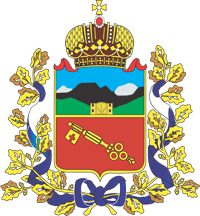 Республика Северная Осетия-АланияКОНТРОЛЬНО-СЧЕТНАЯ ПАЛАТАМУНИЦИПАЛЬНОГО ОБРАЗОВАНИЯ ГОРОД ВЛАДИКАВКАЗ (ДЗАУДЖИКАУ)Республика Северная Осетия-АланияКОНТРОЛЬНО-СЧЕТНАЯ ПАЛАТАМУНИЦИПАЛЬНОГО ОБРАЗОВАНИЯ ГОРОД ВЛАДИКАВКАЗ (ДЗАУДЖИКАУ)Республика Северная Осетия-АланияКОНТРОЛЬНО-СЧЕТНАЯ ПАЛАТАМУНИЦИПАЛЬНОГО ОБРАЗОВАНИЯ ГОРОД ВЛАДИКАВКАЗ (ДЗАУДЖИКАУ)